South London Botanical Institute 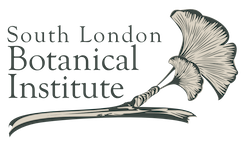 323 Norwood Rd, London, SE24 9AQ             020 8674 5787      info@slbi.org.uk  / www.slbi.org.uk
Gift Membership or Gift an Event
Why not share your love of plants by giving gift membership or booking an event for your friends or relatives?  Gift Membership costs just £20.00 per year and will introduce them to “the hidden gem of South London”, with advance notice of events, lectures, workshops, field trips, botanical surveys, special events, free seeds and our annual Gazette.  Event Booking gives someone a chance to try their hand at something inspiring and educational.  Or give both and get a reduced event rate!How to pay      Complete the form below and return it to us by post or email to info@slbi.org.uk. We will send a gift card to the recipient (or to you, if you want to gift it yourself), together with the latest Programme.Please enclose a cheque for £20.00 for membership or make a bank transfer to SLBI:     Account number: 10853011      Sort code: 20-94-67. DETAILS OF THE PERSON FOR WHOM YOU ARE BUYING THE GIFT (THE RECIPIENT)Title ………..        First name …………………….………        Surname   ......................................…….Address……………………………………………………………………………………….    Postcode ..………………………….  Tel.    …………………………………………       Email……………………………………………………………………..Please tick as appropriate:       I wish to buy a gift MEMBERSHIP □      I wish to gift an EVENT □   NAME OF EVENT (if applicable) ………………………………………………………………………
YOUR DETAILS (THE GIFT GIVER)      Name …………………………………………………………    Tel.    ……………………………………….Email …………..…………………………………………………………………………………………………I enclose a cheque for £……….…..      OR       I have made a bank transfer of £……………..Signed ………………………………………………………………………..Please send the card and gift directly to:      Me □    The recipient □Data Protection:   Please note - The information you provide in this form will be stored securely and used in accordance with our Privacy Policy and solely for either membership or as an event attender.  The Policy can be found on the website www.slbi.org.uk or please contact us at the address or tel. no. above and we can post you a copy. 